Αθήνα, 29 Νοεμβρίου 2016ΔΕΛΤΙΟ ΤΥΠΟΥΜΕ ΤΗΝ ΑΝΑΠΛΑΣΗ ΤΟΥ ΦΑΛΗΡΙΚΟΥ ΟΡΜΟΥ ΝΑ ΔΗΜΙΟΥΡΓΗΘΕΙ ΕΝΥΔΡΕΙΟ ΣΤΟΝ ΧΩΡΟ ΑΥΤΟΟ πρώην Πρόεδρος της Βουλής των Ελλήνων, Δημήτρης Σιούφας επαναφέρει παλαιότερη πρότασή του για τη δημιουργία ενυδρείου στον Φαληρικό Όρμο, στο πρότυπο του Θαλασσόκοσμου – Ενυδρείου που λειτουργεί στο Ηράκλειο της Κρήτης με εξαιρετική επιτυχία. Την πρόταση την απέστειλε στην Περιφερειάρχη Αττικής κα. Ρένα Δούρου, τον Πρόεδρο του Ιδρύματος Νιάρχου κ. Δρακόπουλο Ανδρέα και την Υπουργό Τουρισμού κα Έλενα Κουντουρά. «Μετά την ανακοίνωσή σας, ότι η Περιφέρεια Αττικής αναλαμβάνει με δαπάνες της, την ανάπλαση του Φαληρικού Όρμου, έργο τεράστιας σημασίας για τους πολίτες της Αττικής και όχι μόνο, για την οποία και σας συγχαίρω, ευχόμενος ταχύτατη δημοπράτησης και έναρξη εργασιών.Με αφορμή αυτήν την σημαντική απόφασή σας, καταθέτω μια ιδέα για την οποία αγωνίζομαι εδώ και σχεδόν 10 χρόνια για την πραγματοποίηση της, με την πεποίθηση ότι θα βρει την ανταπόκρισή σας.Στα τέλη του 2005 ολοκληρώθηκαν οι εργασίες κατασκευής και λειτουργίας του πρώτου μεγάλου Ενυδρείου της Χώρας του «Θαλασσόκοσμου» στο Ηράκλειο της Κρήτης, από το ΕΛΚΕΘΕ, ερευνητικό φορέα τότε του Υπουργείου Ανάπτυξης. Το ενυδρείο είναι το μεγαλύτερο της Ανατολικής Μεσογείου και ένα από τα μεγαλύτερα στην Μεσόγειο. Φιλοξενεί δε στους χώρους του περίπου 4.000 θαλάσσιους οργανισμούς.Σχεδόν έναν χρόνο μετά, τα αποτελέσματα ήταν εντυπωσιακά. Περισσότεροι από 330.000 επισκέπτες επισκέφθηκαν το Ενυδρείο στον πρώτο χρόνο λειτουργίας του. Είναι αξιοσημείωτο ότι από το σύνολό τους το 33% ήταν νέοι, ηλικίας κάτω των 17 ετών. Η ευαισθητοποίηση της νέας γενιάς και η γνωριμία των νέων μας με τον κόσμο της Θάλασσας, ήταν ο πρώτος κοινωνικός στόχος που επιτεύχθηκε μέσα από τη λειτουργία του «Θαλασσόκοσμου». Ο αριθμός των ξένων τουριστών υπερέβη το 35% γεγονός που δίνει τη δυναμική της ανάπτυξης μέσω του τουρισμού. Την περίοδο 2006-2015 το ενυδρείο επισκέφτηκαν 2.527.635 επισκέπτες ως κατωτέρω :Τα δε έσοδά του ανήλθαν την ίδια περίοδο σε 18 εκατ. Ευρώ.Σας γνωρίζω ότι είχα προτείνει, τον Σεπτέμβριο του 2006 στα υπουργεία ΥΠΕΧΩΔΕ (συν.1), Πολιτισμού και στα Ολυμπιακά Ακίνητα τη δημιουργία στη ζώνη Β2 ή Α1 στον Ολυμπιακό πόλο του Φαλήρου, ενός μεγάλου Ενυδρείου Εθνικής Εμβέλειας ως Πάρκο Θεάματος και αναψυχής της Θαλάσσιας Επιστήμης και Τεχνολογίας.Σε ότι αφορά την ζώνη Β2, σημειώνεται ότι με τον νόμο 3342/2005 επιτρέπεται η χρήση θεματικού πάρκου-ενυδρείου. Στη δε ζώνη ΑΙ επιτρέπεται επίσης βάση του ίδιου νόμου η δημιουργία Οικολογικού Πάρκου (Άρθρο 22 §α και β).Το 2013 με επιστολές μου προς την Υπουργό Τουρισμού, τον Γενικό Γραμματέα Τουριστικών Υποδομών & Επενδύσεων  και το Ίδρυμα «Σταύρος Νιάρχος, επανάφερα την πρότασή μου για την δημιουργία ενυδρείου. Αφορμή ήταν ότι επραγματοποίειτο συνολική μελέτη αξιοποίησης του χώρου με χορηγία του Ιδρύματος «ΣΤΑΥΡΟΣ ΝΙΑΡΧΟΣ», καθώς ένα ενυδρείο θα εμπλούτιζε θεματικά το χώρο και θα αποτελούσε ελκυστικό σημείο επίσκεψης για τη νέα γενιά, τους πολίτες της Αττικής και όχι μόνο, αλλά και για σημαντικό αριθμό ξένων επισκεπτών (συν 2). Εν αναμονή της ανταπόκρισής σας,Δημήτριος Γ. Σιούφας        ΚοινοποίησηΥπουργείο Τουρισμού, Υπουργό κα Έλενα ΚουντουράΙΔΡΥΜΑ «ΣΤΑΥΡΟΣ ΝΙΑΡΧΟΣ»κ. Ανδρέα Δρακόπουλο, Πρόεδρο Δ.ΣΒασ. Σοφίας 86Α, Αθήνα, ΤΚ 115 28Συν. 1 & 2Συνημμένα 1ΕΠΕΙΓΟΝΑθήνα, 12 Σεπτεμβρίου 2006Αριθμ. Πρωτ.: ΟΙΚ. 4862ΚύριοΓεώργιο ΣουφλιάΥπουργό Περιβάλλοντος Χωροταξίας και Δημοσίων ΈργωνΕνταύθαΘέμα:	Δημιουργία Οικολογικού Πάρκου-Ενυδρείου ΦαλήρουΣτα πλαίσια της Κυβερνητικής Πολιτικής Ανάπτυξης αλλά και της αξιοποίησης των Ολυμπιακών ακινήτων προτείνεται η δημιουργία ενός οικολογικού πάρκου θεάματος και αναψυχής της Θαλάσσιας Επιστήμης και Τεχνολογίας.Η δημιουργία ενός τέτοιου πάρκου, έχοντας ως αιχμή την κατασκευή ενός μεγάλου Ενυδρείου διεθνών προδιαγραφών, θα καλύψει αφενός την έλλειψη μιας Εθνικής εμβέλειας δράσης, αφετέρου θα στοχεύει σε μια πολυεπίπεδη επένδυση (οικονομική, πολιτιστική, τουριστική, ερευνητική, εκπαιδευτική).Η επιτυχημένη πρόσφατη λειτουργία του Ενυδρείου Κρήτης (με αριθμό επισκεπτών να υπερβαίνουν τους 300.000 σε διάστημα 6 μηνών) καταδεικνύει τις δυνατότητες επιτυχίας του προτεινόμενου εγχειρήματος.Δεδομένου του υπάρχοντος νομοθετικού πλαισίου, των συνθηκών βιωσιμότητας της επένδυσης και της εφικτότητας του έργου (οικολογικοί, οικονομικοί λόγοι) προτείνεται η χωροθέτηση του έργου στις ζώνες Β2 ή ΑΙ του Ολυμπιακού πόλου Φαλήρου.Σε ό,τι αφορά την ζώνη Β2, σημειώνεται ότι με τον νόμο 3342/2005 επιτρέπεται η χρήση θεματικού πάρκου-ενυδρείου. Στη δε ζώνη ΑΙ επιτρέπεται επίσης βάση του ίδιου νόμου η δημιουργία Οικολογικού Πάρκου (Άρθρο 22 §α και β).Επειδή προτιθέμεθα να εντάξουμε το έργο στο Εθνικό Στρατηγικό Πλαίσιο Αναφοράς 2007-2013, παρακαλούμε για τις όσο το δυνατόν συντομότερες απαιτούμενες ενέργειες του Υπουργείου σας για την τελική χωροθέτηση καθώς και των λοιπών ρυθμίσεων όρων δόμησης, ώστε να είναι δυνατή η απρόσκοπτη έκδοση των σχετικών οικοδομικών και λοιπών αδειών.Στοιχεία του προτεινόμενου έργου περιλαμβάνονται στον επισυναπτόμενο φάκελο της προτάσεως.Δημήτρης ΣιούφαςΣυνημμένα 1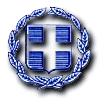 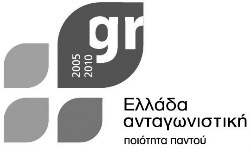 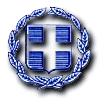 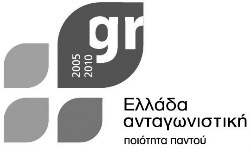 Δελτίο Τύπου	Αθήνα, 26 Σεπτεμβρίου 2006Ο υπουργός Ανάπτυξης Δημήτρης Σιούφας έστειλε επιστολή στον υπουργό Περιβάλλοντος, Χωροταξίας και Δημόσιων Έργων Γιώργο Σουφλιά, στον υπουργό Πολιτισμού Γιώργο Βουλγαράκη και τον πρόεδρο της «Ολυμπιακά Ακίνητα» Χρήστο Χατζηεμμανουήλ με την οποία προτείνεται, στο πλαίσιο της Κυβερνητικής Πολιτικής Ανάπτυξης και της αξιοποίησης των Ολυμπιακών Ακινήτων, η δημιουργία ενός οικολογικού πάρκου θεάματος και αναψυχής της Θαλάσσιας Επιστήμης και Τεχνολογίας.Στην επιστολή αυτή, η οποία συνοδεύεται από στοιχεία για το προτεινόμενο έργο, ο κ. Σιούφας επισημαίνει τα ακόλουθα:«Η δημιουργία ενός τέτοιου πάρκου, έχοντας ως αιχμή την κατασκευή ενός μεγάλου Ενυδρείου διεθνών προδιαγραφών, θα καλύψει αφενός την έλλειψη μιας Εθνικής εμβέλειας δράσης, αφετέρου θα στοχεύει σε μια πολυεπίπεδη επένδυση (οικονομική, πολιτιστική, τουριστική, ερευνητική, εκπαιδευτική).Η επιτυχημένη πρόσφατη λειτουργία του Ενυδρείου Κρήτης (με αριθμό επισκεπτών να υπερβαίνουν τους 300.000 σε διάστημα 6 μηνών) καταδεικνύει τις δυνατότητες επιτυχίας του προτεινόμενου εγχειρήματος.Δεδομένου του υπάρχοντος νομοθετικού πλαισίου, των συνθηκών βιωσιμότητας της επένδυσης και της εφικτότητας του έργου (οικολογικοί, οικονομικοί λόγοι) προτείνεται η χωροθέτηση του έργου στις ζώνες Β2 ή ΑΙ του Ολυμπιακού πόλου Φαλήρου.Σε ό,τι αφορά την ζώνη Β2, σημειώνεται ότι με τον νόμο 3342/2005 επιτρέπεται η χρήση θεματικού πάρκου-ενυδρείου. Στη δε ζώνη ΑΙ επιτρέπεται επίσης βάση του ίδιου νόμου η δημιουργία Οικολογικού Πάρκου (Άρθρο 22 §α και β).Επειδή προτιθέμεθα να εντάξουμε το έργο στο Εθνικό Στρατηγικό Πλαίσιο Αναφοράς 2007-2013, παρακαλούμε για τις όσο το δυνατόν συντομότερες απαιτούμενες ενέργειες του Υπουργείου σας για την τελική χωροθέτηση καθώς και των λοιπών ρυθμίσεων όρων δόμησης, ώστε να είναι δυνατή η απρόσκοπτη έκδοση των σχετικών οικοδομικών και λοιπών αδειών».Μεσογείων 119, 101 92 Αθήνα Τηλ: 210-69.74.732, 210-69.74.738 • Fax: 210-69.69.607E-Mail: press1@ypan.grΣυνημμένα 2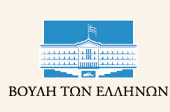 ΒΟΥΛΗ ΤΩΝ ΕΛΛΗΝΩΝΔΗΜΗΤΡΙΟΣ Γ. ΣΙΟΥΦΑΣ πρώην  Πρόεδρος της ΒουλήςΑθήνα, 30-01-2013ΚυρίαΌλγα ΚεφαλογιάννηΥπουργό ΤουρισμούΕνταύθα Στα τέλη του 2005 ολοκληρώθηκαν οι εργασίες κατασκευής και λειτουργίας του πρώτου μεγάλου Ενυδρείου της Χώρας του «Θαλασσόκοσμου» στο Ηράκλειο της Κρήτης, από το ΕΛΚΕΘΕ, ερευνητικό φορέα τότε του Υπουργείου Ανάπτυξης. Το ενυδρείο είναι το μεγαλύτερο της Ανατολικής Μεσογείου και ένα από τα μεγαλύτερα στην Μεσόγειο. Φιλοξενεί δε στους χώρους του περίπου 4.000 θαλάσσιους οργανισμούς.Σχεδόν έναν χρόνο μετά, τα αποτελέσματα ήταν εντυπωσιακά. Περισσότεροι από 330.000 επισκέπτες επισκέφθηκαν το Ενυδρείο στον πρώτο χρόνο λειτουργίας του. Είναι αξιοσημείωτο ότι από το σύνολό τους το 33% ήταν νέοι, ηλικίας κάτω των 17 ετών. Η ευαισθητοποίηση της νέας γενιάς και η γνωριμία των νέων μας με τον κόσμο της Θάλασσας, ήταν ο πρώτος κοινωνικός στόχος που επιτεύχθηκε μέσα από τη λειτουργία του «Θαλασσόκοσμου». Ο αριθμός των ξένων τουριστών υπερέβη το 35% γεγονός που δίνει τη δυναμική της ανάπτυξης μέσω του τουρισμού. Την περίοδο 2006-2012 το ενυδρείο επισκέφτηκαν 1.770.908 επισκέπτες ως κατωτέρω :Πληροφορήθηκα από τον Τύπο, ότι αυτή την περίοδο, πραγματοποιείται συνολική μελέτη αξιοποίησης του χώρου με χορηγία του Ιδρύματος «ΣΤΑΥΡΟΣ ΝΙΑΡΧΟΣ» και επαναφέρω παλαιότερη πρότασή μου για αξιολόγηση και τυχόν αξιοποίηση, καθώς ένα ενυδρείο θα εμπλούτιζε θεματικά το χώρο και θα αποτελούσε ελκυστικό σημείο επίσκεψης για τη νέα γενιά αλλά και σημαντικό αριθμό ξένων τουριστών. Σας γνωρίζω ότι είχα προτείνει στα υπουργεία ΥΠΕΧΩΔΕ (Συν.1), Πολιτισμού και στα Ολυμπιακά Ακίνητα τη δημιουργία στη ζώνη Β2 ή Α1 στον Ολυμπιακό πόλο του Φαλήρου, ενός μεγάλου Ενυδρείου Εθνικής Εμβέλειας ως Πάρκο Θεάματος και αναψυχής της Θαλάσσιας Επιστήμης και Τεχνολογίας.Σε ότι αφορά την ζώνη Β2, σημειώνεται ότι με τον νόμο 3342/2005 επιτρέπεται η χρήση θεματικού πάρκου-ενυδρείου. Στη δε ζώνη ΑΙ επιτρέπεται επίσης βάση του ίδιου νόμου η δημιουργία Οικολογικού Πάρκου (Άρθρο 22 §α και β) (Συν.2).Δημήτρης ΣιούφαςΚοινοποίησηκ. Ιωάννη Πυργιώτη, Γενικό Γραμματέα Τουριστικών Υποδομών & ΕπενδύσεωνΙΔΡΥΜΑ «ΣΤΑΥΡΟΣ ΝΙΑΡΧΟΣ»κ. Ανδρέα Δρακόπουλο, Πρόεδρο Δ.ΣΒασ. Σοφίας 86Α, Αθήνα, ΤΚ 115 28ΕΤΗΣΥΝΟΛΟ ΕΙΣΙΤΗΡΙΩΝ2015232.3292014262.8982013261.5002012204.7112011259.9532010243.5412009260.3972008219.9902007260.8832006305.773200515.66015 ημέρες λειτουργίαςΣΥΝΟΛΟ2.527.635ΕπισκέπτεςΈΣΟΔΑ 2006- 2015Περίπου 18.000.000 €ΕΤΗΣΥΝΟΛΟ ΕΙΣΙΤΗΡΙΩΝ2012204.7112011259.9532010243.5412009260.3972008219.9902007260.8832006305.773200515.66015 ημέρες λειτουργίαςΣΥΝΟΛΟ1.770.908ΕπισκέπτεςΈΣΟΔΑ 2006- 2012Περίπου 12.000.000 €